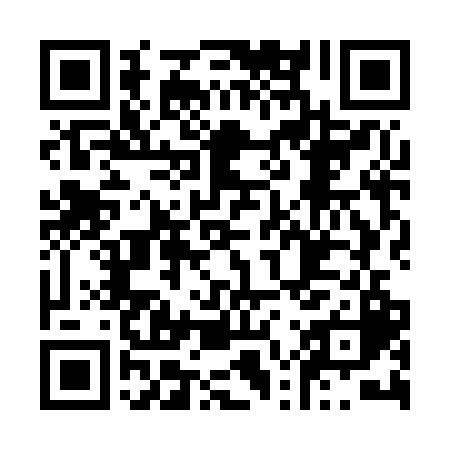 Prayer times for Zorita de los Canes, SpainMon 1 Jul 2024 - Wed 31 Jul 2024High Latitude Method: Angle Based RulePrayer Calculation Method: Muslim World LeagueAsar Calculation Method: HanafiPrayer times provided by https://www.salahtimes.comDateDayFajrSunriseDhuhrAsrMaghribIsha1Mon4:426:462:167:289:4511:402Tue4:436:462:167:289:4511:393Wed4:446:472:167:289:4511:394Thu4:456:472:167:289:4511:385Fri4:466:482:167:289:4511:386Sat4:466:482:167:289:4411:377Sun4:476:492:177:289:4411:378Mon4:486:502:177:289:4411:369Tue4:506:502:177:289:4311:3510Wed4:516:512:177:289:4311:3411Thu4:526:522:177:289:4211:3412Fri4:536:522:177:279:4211:3313Sat4:546:532:177:279:4111:3214Sun4:556:542:187:279:4111:3115Mon4:576:552:187:279:4011:3016Tue4:586:562:187:269:4011:2917Wed4:596:562:187:269:3911:2818Thu5:006:572:187:269:3811:2719Fri5:026:582:187:259:3811:2520Sat5:036:592:187:259:3711:2421Sun5:047:002:187:259:3611:2322Mon5:067:002:187:249:3511:2223Tue5:077:012:187:249:3411:2024Wed5:097:022:187:239:3411:1925Thu5:107:032:187:239:3311:1826Fri5:127:042:187:229:3211:1627Sat5:137:052:187:229:3111:1528Sun5:147:062:187:219:3011:1329Mon5:167:072:187:219:2911:1230Tue5:177:082:187:209:2811:1131Wed5:197:092:187:209:2711:09